OBEC VELKÁ POLOM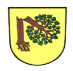 Zastupitelstvo obce Velká Polom OBECNĚ ZÁVAZNÁ VYHLÁŠKA OBCE VELKÁ POLOM č. 1/2023o místním poplatku za užívání veřejného prostranstvíZastupitelstvo obce Velká Polom se na svém zasedání dne 22. 3. 2023 usnesením 
č. ZO/2226/4/59a usneslo vydat na základě § 14 zákona č. 565/1990 Sb., o místních poplatcích, ve znění pozdějších předpisů (dále jen „zákon o místních poplatcích“), a v souladu s § 10 písm. d) 
a § 84 odst. 2 písm. h) zákona č. 128/2000 Sb., o obcích (obecní zřízení), ve znění pozdějších předpisů, tuto obecně závaznou vyhlášku (dále jen „tato vyhláška“): Čl. 1Úvodní ustanoveníObec Velká Polom touto vyhláškou zavádí místní poplatek za užívání veřejného prostranství (dále jen „poplatek“).Správcem poplatku je obecní úřad.Čl. 2Předmět poplatku a poplatníkPoplatek za užívání veřejného prostranství se vybírá za zvláštní užívání veřejného prostranství, kterým se rozumí provádění výkopových prací, umístění dočasných staveb a zařízení sloužících pro poskytování prodeje a služeb, pro umístění stavebních nebo reklamních zařízení, zařízení cirkusů, lunaparků a jiných obdobných atrakcí, umístění skládek a užívání tohoto prostranství pro kulturní, sportovní a reklamní akce nebo potřeby tvorby filmových a televizních děl.Poplatek za užívání veřejného prostranství platí fyzické i právnické osoby, které užívají veřejné prostranství způsobem uvedeným v odstavci 1 (dále jen „poplatník“).Čl. 3  Veřejná prostranství 	Poplatek se platí za užívání těchto veřejných prostranství: silnice a místní komunikace v obci Velká Polom,prostranství před nákupním střediskem (pozemek parc. č. 30), prostranství před Místní knihovnou Velká Polom – Náves (pozemky parc. č. 1536, 21, 22),autobusové stanoviště Velká Polom (pozemky parc. č. 596/1, 597),prostranství „U tvrze“ (pozemky parc. č. 601/6, 601/5),prostranství „U školy“ (pozemky parc. č. 578/1, 578/2, 578/3, 578/6, 582/2, 601/1, 601/2, 601/9, 603/2, 604/1),OBEC VELKÁ POLOMprostranství „U Filipců“ (pozemek parc. č.  589),prostranství u Kulturního střediska (pozemek parc. č. 19),to vše v katastrálním území Velká Polom, obec Velká Polom.Čl. 4 Ohlašovací povinnostPoplatník je povinen ohlásit zvláštní užívání veřejného prostranství správci poplatku nejpozději 5 dní před zahájením užívání veřejného prostranství. V případě užívání veřejného prostranství po dobu kratší než 1 den, je povinen splnit ohlašovací povinnost nejpozději v den zahájení užívání veřejného prostranství. Pokud tento den připadne na sobotu, neděli nebo státem uznaný svátek, je poplatník povinen splnit ohlašovací povinnost nejblíže následující pracovní den.V ohlášení poplatník uvedejméno, popřípadě jména, a příjmení nebo název, obecný identifikátor, byl-li přidělen, místo pobytu nebo sídlo, sídlo podnikatele, popřípadě další adresu pro doručování; právnická osoba uvede též osoby, které jsou jejím jménem oprávněny jednat v poplatkových věcech,čísla všech svých účtů u poskytovatelů platebních služeb, včetně poskytovatelů těchto služeb v zahraničí, užívaných v souvislosti s podnikatelskou činností, v případě, že předmět poplatku souvisí s podnikatelskou činností poplatníka,další údaje rozhodné pro stanovení poplatku, zejména předpokládanou dobu, způsob, místo a výměru užívání veřejného prostranství, včetně skutečností zakládajících nárok na případnou úlevu nebo osvobození od poplatku.Poplatník, který nemá sídlo nebo bydliště na území členského státu Evropské unie, jiného smluvního státu Dohody o Evropském hospodářském prostoru nebo Švýcarské konfederace, uvede kromě údajů požadovaných v odstavci 2 adresu svého zmocněnce v tuzemsku pro doručování.Dojde-li ke změně údajů uvedených v ohlášení, je poplatník povinen tuto změnu oznámit do 15 dnů ode dne, kdy nastala.Povinnost ohlásit údaj podle odst. 2 nebo jeho změnu se nevztahuje na údaj, který může správce poplatku automatizovaným způsobem zjistit z rejstříků nebo evidencí, do nichž má zřízen automatizovaný přístup. Okruh těchto údajů zveřejní správce poplatku na své úřední desce.OBEC VELKÁ POLOMČl. 5Sazba poplatkuSazba poplatku činí za každý i započatý m2 a každý i započatý den:Obec stanovuje poplatek paušální částkou takto:Volbu placení poplatku paušální částkou sdělí poplatník správci poplatku v rámci ohlášení dle čl. 4 odst. 2.Čl. 6Splatnost poplatku Poplatek ve stanovené výši je splatný:OBEC VELKÁ POLOMpři užívání veřejného prostranství po dobu kratší 30 dnů nejpozději v den zahájení užívání veřejného prostranství,při užívání veřejného prostranství po dobu 30 dnů nebo delší nejpozději v den ukončení užívání veřejného prostranství. Poplatek stanovený paušální částkou je splatný do 15 dnů od počátku každého měsíčního poplatkového období. Připadne-li konec lhůty splatnosti na sobotu, neděli nebo státem uznaný svátek, je dnem, ve kterém je poplatník povinen svoji povinnost splnit, nejblíže následující pracovní den.Čl. 7OsvobozeníPoplatek se neplatí z akcí pořádaných na veřejném prostranství, jejichž celý výtěžek je odveden na charitativní a veřejně prospěšné účely. Od poplatku se dále osvobozují:užívání veřejného prostranství obcí, příspěvkovými organizacemi obce a spolky se sídlem v obci Velká Polom, užívání veřejného prostranství pro kulturní a sportovní akce spolufinancované z rozpočtu obce,provádění výkopových prací a umístění stavebních zařízení při výstavbě nebo při odstraňování závad na inženýrských sítích.V případě, že poplatník nesplní povinnost ohlásit údaj rozhodný pro osvobození ve lhůtách stanovených touto vyhláškou nebo zákonem, nárok na osvobození zaniká.Čl. 8Navýšení poplatku Nebudou-li poplatky zaplaceny poplatníkem včas nebo ve správné výši, vyměří mu správce poplatku poplatek platebním výměrem nebo hromadným předpisným seznamem.Včas nezaplacené poplatky nebo část těchto poplatků může správce poplatku zvýšit až na trojnásobek; toto zvýšení je příslušenstvím poplatku sledujícím jeho osud.OBEC VELKÁ POLOMČl. 9Zrušovací ustanoveníZrušuje se obecně závazná vyhláška č. 12/2019, o místním poplatku za užívání veřejného prostranství, ze dne 16. 12. 2019.Čl. 10ÚčinnostTato vyhláška nabývá účinnosti počátkem patnáctého dne následujícího po dni jejího vyhlášení.Ing. Kateřina Honajzrová 				  	       Radovan Kusyn           starostka obce						    místostarosta obceZpůsob užíváníČástka v Kčza provádění výkopových prací10,00za umístění dočasné stavby sloužící pro poskytování prodeje 10,00za umístění dočasné stavby sloužících pro poskytování služeb10,00za umístění zařízení sloužících k poskytování prodeje 50,00 za umístění zařízení sloužících k poskytování služeb10,00za umístění stavebních zařízení (včetně stavebních mechanizmů)10,00za umístění reklamního zařízení100,00za umístění zařízení cirkusů10,00za umístění lunaparků a jiných obdobných atrakcí10,00za umístění skládek10,00za užívání veřejného prostranství pro kulturní a sportovní akce10,00za užívání veřejného prostranství pro reklamní akce10,00za užívání veřejného prostranství pro potřeby tvorby filmových a televizních děl10,00Způsob užíváníČástka v Kč/měsíca) za provádění výkopových prací1.000,00b) za umístění dočasné stavby sloužící pro poskytování prodeje a služeb1.000,00c) za umístění zařízení sloužících k poskytování prodeje 2.000,00 d) za umístění zařízení sloužících k poskytování služeb1.000,00e) za umístění stavebních zařízení (včetně stavebních mechanizmů)1.000,00f) za umístění reklamního zařízení3.000,00g) za umístění skládek1.000,00